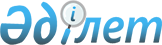 О внесении изменение в решение Зайсанского районного маслихата от 25 декабря 2020 года № 68-7 "О бюджете Кенсайского сельского округа Зайсанского района на 2021-2023 годы"Решение Зайсанского районного маслихата Восточно-Казахстанской области от 18 мая 2021 года № 6-6. Зарегистрирован в Министерстве юстиции Республики Казахстан 26 мая 2021 года № 22815
      Примечание ИЗПИ.

      В тексте документа сохранена пунктуация и орфография оригинала.
      В соответствии со статьей 106, пунктом 4 статьи 109-1 Бюджетного Кодекса Республики Казахстан от 4 декабря 2008 года, подпунктом 1) пункта 1 статьи 6 Закона Республики Казахстан от 23 января 2001 года "О местном государственном управлении и самоуправлении в Республике Казахстан", решением Зайсанского районного маслихата от 04 мая 2021 года № 5-1 "О внесении изменений в решение Зайсанского районного маслихата от 23 декабря 2020 года № 67-1 "О бюджете Зайсанского района на 2021-2023 годы" (зарегистрированным в Реестре государственной регистрации нормативных правовых актов за номером 8754) Зайсанский районный маслихат РЕШИЛ:
      1. Внести в решение Зайсанского районного маслихата от 25 декабря 2020 года №68-7 "О бюджете Кенсайского сельского округа Зайсанского района на 2021-2023 годы" (зарегистрировано в Реестре государственной регистрации нормативных правовых актов за номером 8149 и в Эталонном контрольном банке нормативных правовых актов Республики Казахстан в электронном виде 08 января 2021 года) следующее изменение:
      Пункт 1 изложить в следующей редакции:
      "1. Утвердить бюджет Кенсайского сельского округа на 2021-2023 годы согласно приложениям 1, 2, 3 соответственно, в том числе на 2021 год в следующих объемах:
      1) доходы - 31306 тысяч тенге, в том числе:
      налоговые поступления - 4865 тысяч тенге;
      неналоговые поступления – 310 тысяч тенге;
      поступления от продажи основного капитала – 0,0 тысяч тенге;
      поступления трансфертов – 26131 тысяч тенге;
      2) затраты - 32049,4 тысяч тенге;
      3) чистое бюджетное кредитование – 0,0 тысяч тенге, в том числе:
      бюджетные кредиты – 0,0 тысяч тенге;
      погашение бюджетных кредитов – 0,0 тысяч тенге;
      4) сальдо по операциям с финансовыми активами – 0,0 тысяч тенге;
      приобретение финансовых активов – 0,0 тысяч тенге;
      поступления от продажи финансовых активов государства – 0,0 тысяч тенге;
      5) дефицит (профицит) бюджета – -743,4 тысяч тенге;
      6) финансирование дефицита (использование профицита) бюджета – 743,4 тысяч тенге;
      поступление займов – 0,0 тысяч тенге;
      погашение займов – 0,0 тысяч тенге;
      используемые остатки бюджетных средств – 743,4 тысяч тенге.";
      приложение 1 к указанному решению изложить в новой редакции согласно приложению настоящего решения.
      2. Настоящее решение вводится в действие с 1 января 2021 года. Бюджет Кенсайского сельского округа на 2021 год
					© 2012. РГП на ПХВ «Институт законодательства и правовой информации Республики Казахстан» Министерства юстиции Республики Казахстан
				
      Председатель сессии, 
секретарь районного маслихата 

С. Маркабаев
Приложение 1 
к решению Зайсанского 
районного Маслихата 
от 18 мая 2021 года за № 6-6Приложение 1 
к решению Зайсанского 
районного Маслихата 
от 25 декабря 2020 года за № 68-7
Категория
Категория
Категория
Категория
Категория
Сумма 
(тыс тенге)
Класс
Класс
Класс
Класс
Сумма 
(тыс тенге)
Подкласс
Подкласс
Подкласс
Сумма 
(тыс тенге)
Наименование
Сумма 
(тыс тенге)
I. ДОХОДЫ
31306 
1
Налоговые поступления
4865
01
Подоходный налог
157
2 
2 
Индивидуальный подоходный налог
157
04
Налоги на собственность
4708
1
1
Налоги на имущество
52
3
3
Земельный налог
311
4
4
Налог на транспортные средства
4345
2
Неналоговые поступления
310
01
Доходы от государственной собственности
310
5
5
Доходы от аренды имущества, находящегося в государственной собственности
310
4
Поступления трансфертов
26131
02
Трансферты из вышестоящих органов государственного управления
26131
3 
3 
Трансферты из районного (города областного значения) бюджета
26131
Функциональная группа
Функциональная группа
Функциональная группа
Функциональная группа
Функциональная группа
Сумма 
(тыс. тенге)
Функциональная подгруппа
Функциональная подгруппа
Функциональная подгруппа
Функциональная подгруппа
Сумма 
(тыс. тенге)
Администратор бюджетных программ
Администратор бюджетных программ
Администратор бюджетных программ
Сумма 
(тыс. тенге)
Программа
Программа
Сумма 
(тыс. тенге)
Наименование
Сумма 
(тыс. тенге)
II.ЗАТРАТЫ
32049,4
1
Государственные услуги общего характера
20920
1
Представительные, исполнительные и другие органы, выполняющие общие функции государственного управления
20920
124
Аппарат акима города районного значения, села, поселка, сельского округа
20920
001
Услуги по обеспечению деятельности акима города районного значения, села, поселка, сельского округа
20920
6
Социальная помощь и социальное обеспечение
7481
2
Социальная помощь
7481
124
Аппарат акима города районного значения, села, поселка, сельского округа
7481
003
Оказание социальной помощи нуждающимся гражданам на дому
7481
7
Жилищно-коммунальное хозяйство
2646,6
3
Благоустройство населенных пунктов
2646,6
124
Аппарат акима города районного значения, села, поселка, сельского округа
2646,6
008
Освещение улиц в населенных пунктах
1326,6
009
Обеспечение санитарии населенных пунктов
420
011
Благоустройство и озеленение населенных пунктов
900
8
Культура, спорт, туризм и информационное пространство
500
1
Деятельность в области культуры
400
124
Аппарат акима города районного значения, села, поселка, сельского округа
400
006
Поддержка культурно-досуговой работы на местном уровне
400
2
Спорт
100
124
Аппарат акима города районного значения, села, поселка, сельского округа
100
028
Проведение физкультурно-оздоровительных и спортивных мероприятий на местном уровне
100
12
Транспорт и коммуникации
500
1
Автомобильный транспорт
500
124
Аппарат акима города районного значения, села, поселка, сельского округа
500
013
Обеспечение функционирования автомобильных дорог в городах районного значения, селах, поселках, сельских округах
500
15
Трансферты
1,8
1
Трансферты
1,8
124
Отдел экономики и финансов района (города областного значения)
1,8
048
Возврат неиспользованных (недоиспользованных) целевых трансфертов
1,8
III.ЧИСТОЕ БЮДЖЕТНОЕ КРЕДИТОВАНИЕ
0,0
Бюджетные кредиты
0,0
Погашение бюджетных кредитов
0,0
IV. CАЛЬДО ПО ОПЕРАЦИЯМ С ФИНАНСОВЫМИ АКТИВАМИ
0,0
Приобретение финансовых активов
0,0
Поступления от продажи финансовых активов государства
0,0
V.ДЕФИЦИТ (ПРОФИЦИТ) БЮДЖЕТА
-743,4
VI.ФИНАНСИРОВАНИЕ ДЕФИЦИТА (ИСПОЛЬЗОВАНИЕ ПРОФИЦИТА) БЮДЖЕТА
743,4
Поступление займов
0,0
Погашение займов
0,0
Используемые остатки бюджетных средств
743,4